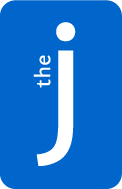 The Jewish Community Center is looking for a fulltime Lifeguard/Swim Instructor (FT) to join our year round Aquatics operation. Our Aquatics program is located across two St Louis area locations with 6 indoor and outdoor pools. Our features include: lap swimming, water walking, aqua exercise classes, swim team, lessons, water slides, and children’s water play features. This position is primarily located at our Chesterfield facility. Anyone hired into this position must be able to occasionally work at our other location and cover weekend hours when necessary. Position is eligible for our employee benefits package including medical, dental, paid sick, vacation and holidays, pension, 403b, etc.Routine schedule for position (note that occasional weekend coverage could be required):Monday-Friday 5:15am to 1:15pmSummary:Lifeguard is responsible for ensuring the safety of facility patrons by preventing and responding to emergencies.Responsibilities:Provide exemplary customer service to members and provide for their safety and well being of our members by professionally guarding the pool according to J and American Red Cross standards.Recognize and respond quickly and effectively in emergencies complying with all safety and emergency procedures.Enforce all aquatic facility policies, rules and regulations.Teach swim lessons (group/individual) and aquatics exercise classes.Assist with scheduling and supervision of part time staff as necessary.Inspect the facility on a daily schedule and report any unsafe conditions or equipment to the supervisor.Assist in maintaining a neat, organized and clean pool deck and aquatics officeAnswer the telephone and respond to customer questions in a courteous manner taking messages when appropriate.Learn, adhere to and enforce all JCC policies and procedures.Maintain a neat and clean appearance while adhering to applicable dress codes. Be punctual and maintain good attendance.Complete records and reports within required timeframes including but not limited to timesheets, accident reports, class rosters, daily inspection reports, etc. Participate in regular in-service training sessions and attend staff meetings.Maintain swimming skills, strength and endurance. Foster and maintain relationships with members while creating a comfortable, positive and welcoming environment. Learn and become familiar with programming and equipment offered at the JCC to be better able to address customer needs.Assist in promoting aquatics and other agency programs and servicesDevelop further knowledge in aquatics, including but not limited to training provided by the JCC.Other duties as requested by supervisor.Qualifications:High school diploma or GED is required; college degree is preferred.Must have current certification in either American Red Cross Lifeguarding and First Aid or American Red Cross Waterpark Lifeguarding and First Aid.American Red Cross CPR/AED for the Professional Rescuer is required.Instructor certifications are preferredPrior experience as a lifeguard with demonstrated knowledge of and application of lifeguard surveillance and rescue techniques is required.Demonstrated leadership skills along with the ability to provide exemplary customer service.Demonstrated written and verbal communications skills and the ability to read and follow written communications.Must be able to make sound decisions.Position requires flexibility in schedule to open and or close the pools and to work across multiple locations.For additional information about the J, please see our website: www.jccstl.org .To apply for this position, please send your resume, cover letter and completed J application to careers@jccstl.org . Please indicate the position title of the position you are applying for in the subject line of your email, “Lifeguard/Swim Instructor (FT)”. The J application is available for printing from the employment section of our website. This is not an online form. The J is an Equal Opportunity Employer and participates in the Department of Homeland Security’s E-Verify program.  